Tuned Percussion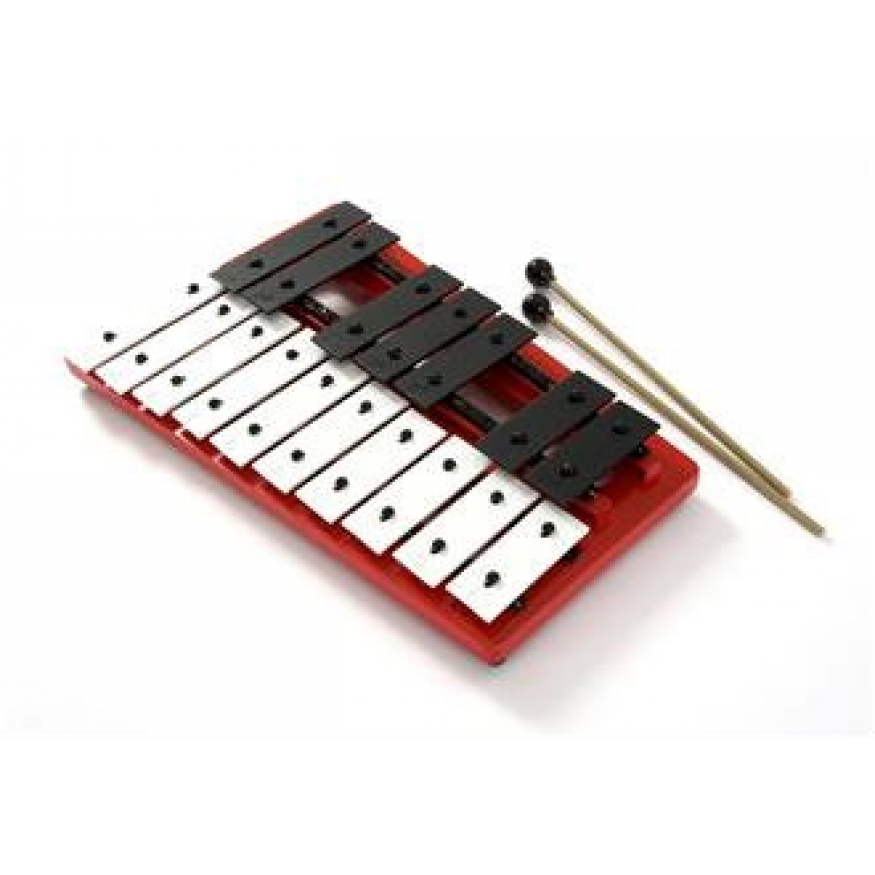 Below are some tuned percussion melodies you are going to learn.They are based on the chord progression C (chord I), F (chord IV), G (chord V) and	Am (chord VI).Try to use 2 beaters and alternate between each.Lightly bounce the beaters off the keys, letting the sound ring out.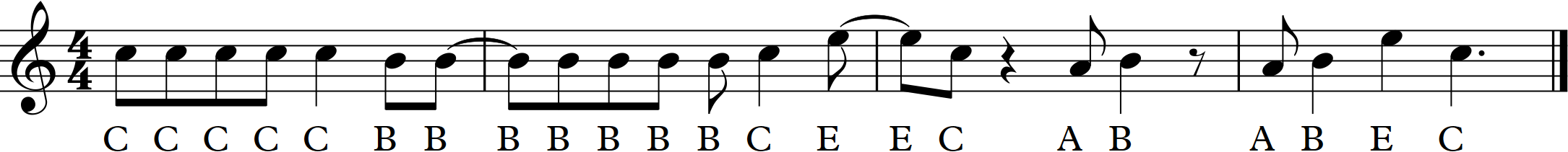 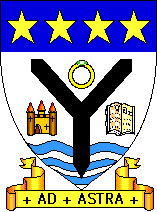 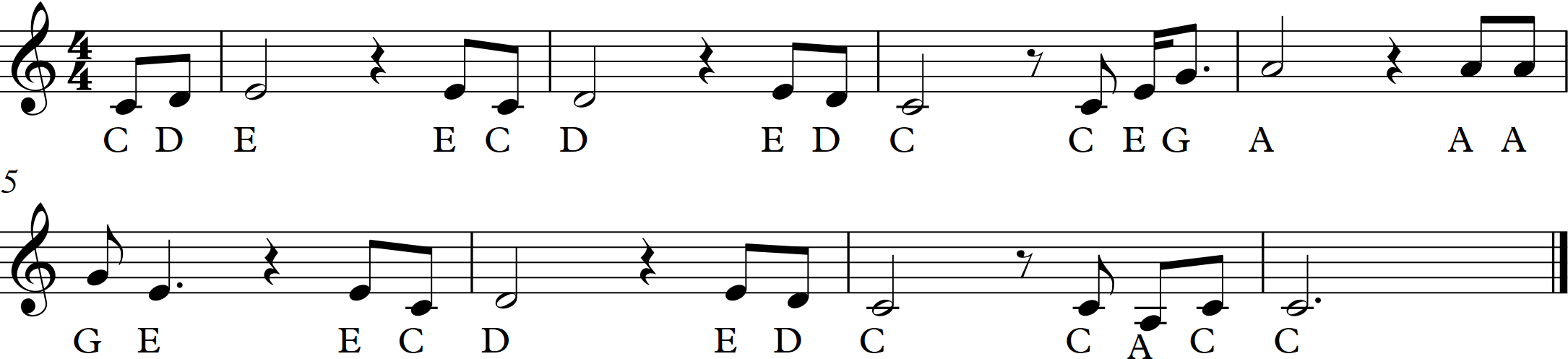 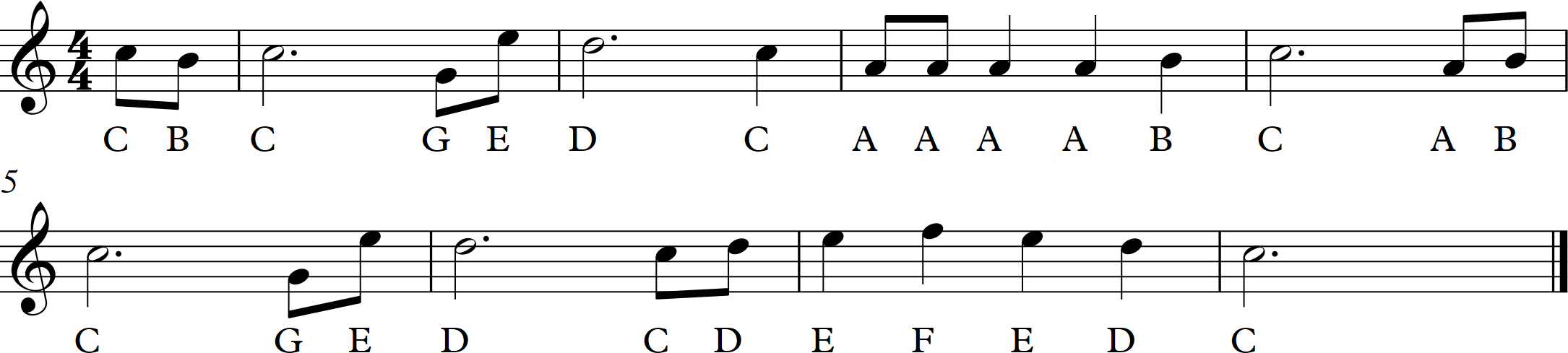 